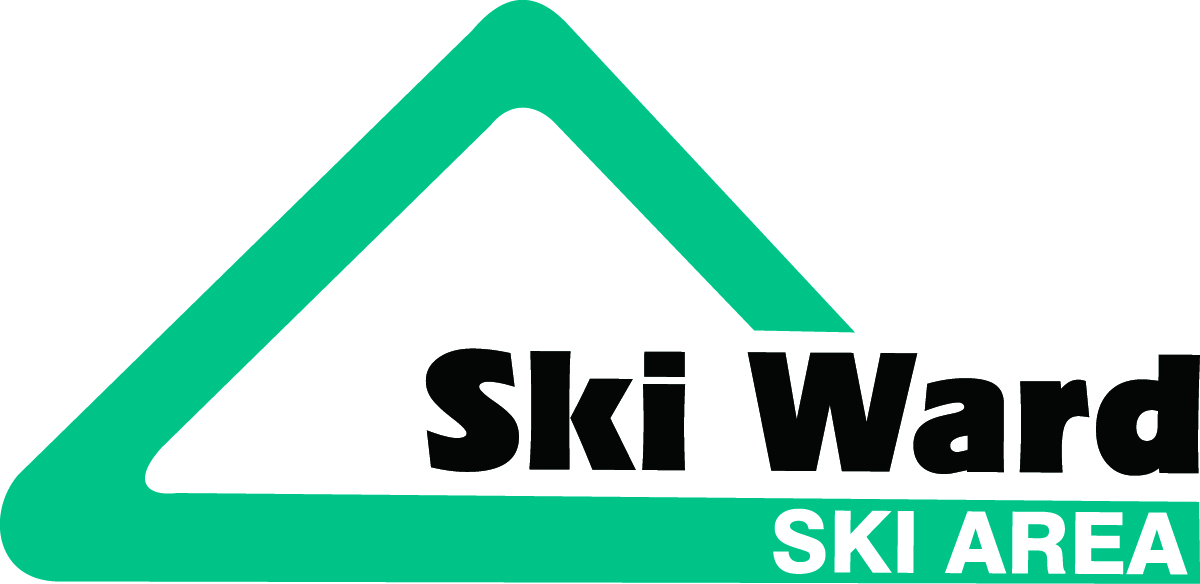 All registration must be done online. Please visit www.skiward.com and sign up today. Limited space available. Don’t forget to select your school or rec program for fundraising opportunities! Free ski/snowboard options available too!MULTI-WEEK PROGRAMS OPTIONS:Weekday Programs: Small Tracks: For ages 4-7. Includes 1 hour of group instruction, once a week, for 5 consecutive weeks.Day:  Monday-Friday	          	Time: 4:00 or 5:15 pm	            	Cost: Lessons $189		Rentals $101			Helmets $39First Tracks: For ages 8-14. Includes a 1-hour group lesson, followed by 1 hour of free ski or boardtime, once a week, for 5 consecutive weeks.Day: Monday-Friday	          	Time: 4:00 or 5:15 pmCost: Lessons $200		Rentals $101			Helmets $39	           		Weekend Programs: Little Stars: For ages 4-7. Includes 2 hours of group instruction, fun activities and a snack break, once a week, for 6 consecutive weeks.Day: Saturday - Sunday		Time: 9:30 am or 1:30 pm		Cost: Lessons $377		Rentals $119			Helmets $39Future Stars: For ages 8-14. Includes a 2-hour group lesson, followed by 1 hour of free ski or boardtime, once a week, for 6 consecutive weeks.Day: Saturday - Sunday		Time: 9:00 am or 1:00 pmCost: Lessons $400		Rentals $119			Helmets $39VACATION WEEK PROGRAMSChoose 1, 2, 3, 4 or 5 days during December and February vacation weeks.Programs available from Dec. 26-29, 2017 and Feb. 19-23, 2018.Kids Club: For ages 4-7. Includes a group lesson, activities and fun from 9:30 am – 11:30amLesson: $73/day   	    Rentals: $22/day	    	Helmets: $12/dayVacation Club: For ages 8-14. Includes a group lesson, activities and fun from 9 am – 3pm1 Day: $114	    2 Day: $205       3 Day: $279	4 Day: $364         5 Day: $420Rentals: $22/day	    Helmets: $12/day